В целях приведения в соответствие Плана мероприятий по противодействию коррупции в администрации Калининского сельского поселения Вурнарского района Чувашской Республики на 2018-2020 годы в соответствии с Указом Президента Российской Федерации от 29 июня 2018 г. N378 «О национальном плане противодействия коррупции на 2018 - 2020 годы» администрация Калининского сельского поселения Вурнарского района Чувашской Республики постановляет:внести изменения в постановление администрации Калининского сельского поселения Вурнарского района Чувашской Республики от 15.05.2018 г. №35 «Об утверждении Плана по противодействию коррупции» (далее – постановление):в приложении к постановлению Плана мероприятий по противодействию коррупции в администрации Калининского сельского поселения Вурнарского района Чувашской Республики на 2018-2020 годы  (далее – План) таблицу Плана дополнить пунктами 41-43 следующего содержания:Глава Калининскогосельского поселения							           	Л.Н.ИвановаИсп. Константинова А.Н.60-4-19ЧĂВАШ РЕСПУБЛИКИВАРНАР РАЙОНĚ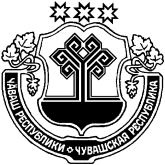 ЧУВАШСКАЯ РЕСПУБЛИКА ВУРНАРСКИЙ РАЙОННУРАС ЯЛ ПОСЕЛЕНИЙĚН АДМИНИСТРАЦИЙĚЙЫШАНУ« 14»  сентября 2018  №  63Нурас салиАДМИНИСТРАЦИЯ КАЛИНИНСКОГО СЕЛЬСКОГО ПОСЕЛЕНИЯПОСТАНОВЛЕНИЕ«14» сентября  2018 №  63село КалининоО  внесении  изменений  в постановление администрации     Калининского сельского поселения Вурнарского      района Чувашской Республики от 15.05.2018 г. № 35 «1717.1.17.2.Обеспечение:контроля за соблюдением лицами, замещающими должности муниципальной службы требований законодательства Российской Федерации о противодействии коррупции, касающихся предотвращения и урегулирования конфликта интересов, в том числе привлечением таких лиц к ответственности в случае их несоблюдения кадровой работы в части, касающейся ведения личных дел лиц, замещающих муниципальные должности и должности муниципальной службы, в том числе контроля за актуализацией сведений, содержащихся в анкетах, представляемых при назначении на указанные должности и  поступлении на такую службу, об их родственниках и свойственниках в целях выявления возможного конфликта интересов. до 01 февраля ежегоднодо 01 февраля ежегодноглава сельского поселения, ответственный специалист18Обеспечение ежегодного повышения квалификации муниципальных служащих, в должностные обязанности которых входит участие в противодействии коррупции.до 01 апреля ежегодноОтдел организационной, кадровой и юридической службы, глава поселения19Обеспечение обучения муниципальных служащих, впервые поступивших на муниципальную службу для замещения должностей, включенных в перечни, установленные нормативными правовыми актами российской Федерации, по образовательным программам в области противодействия коррупции.по мере поступления Отдел организационной, кадровой и юридической службы, глава поселения